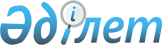 О продлении срока действия ставки ввозной таможенной пошлины Единого таможенного тарифа Евразийского экономического союза в отношении отдельных видов двигателей внутреннего сгорания
					
			Утративший силу
			
			
		
					Решение Совета Евразийской экономической комиссии от 30 сентября 2019 года № 88. Утратило силу решением Совета Евразийской экономической комиссии от 14 сентября 2021 года № 80.
      Сноска. Утратило силу решением Совета Евразийской экономической комиссии от 14.09.2021 № 80 (вводится в действие с 01.01.2022).
      В соответствии со статьями 42 и 45 Договора о Евразийском экономическом союзе от 29 мая 2014 года, пунктами 16 и 18 Положения о Евразийской экономической комиссии (приложение № 1 к Договору о Евразийском экономическом союзе от 29 мая 2014 года) и пунктом 4 приложения № 1 к Регламенту работы Евразийской экономической комиссии, утвержденному Решением Высшего Евразийского экономического совета от 23 декабря 2014 г. № 98, Совет Евразийской экономической комиссии решил: 
      1. Продлить срок действия ставки ввозной таможенной пошлины Единого таможенного тарифа Евразийского экономического союза (приложение к Решению Совета Евразийской экономической коммиссии от 16 июля 2012 г. № 54) в отношении отдельных видов двигателей внутреннего сгорания, классифицируемых кодом 8408 20 990 4 ТН ВЭД ЕАЭС, в размере 0 процентов от таможенной стоимости по 31 декабря 2021 г. включительно.
      2. В примечании 23С к Единому таможенному тарифу Евразийского экономического союза (приложение к Решению Совета Евразийской экономической комиссии от 16 июля 2012 г. № 54) слова "по 30.09.2019 включительно" заменить словами "по 31.12.2021 включительно". 
      3. Срок, указанный в примечании 23С, может быть сокращен по решению Совета ЕЭК при поступлении информации от Российской Федерации об успешном завершении совместно с ОАО "БелАЗ" испытаний отдельных видов двигателей внутреннего сгорания, классифицируемых кодом 8408 20 9904 ТН ВЭД ЕАЭС, указанных в пункте 1 настоящего Решения.
      4. Настоящее Решение вступает в силу по истечении 10 календарных дней с даты его официального опубликования и распространяется на правоотношения, возникшие с 1 октября 2019 года.  
      Члены Совета Евразийской экономической комиссии:


					© 2012. РГП на ПХВ «Институт законодательства и правовой информации Республики Казахстан» Министерства юстиции Республики Казахстан
				
От РеспубликиАрмения

От РеспубликиБеларусь

От РеспубликиКазахстан

От КыргызскойРеспублики

От РоссийскойФедерации

М. Григорян

И. Петришенко

А. Смаилов

Ж. Разаков

А. Силуанов
